North Luffenham Parish Council 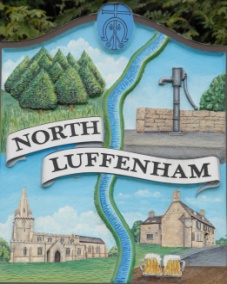 Minutes of the North Luffenham Annual Parish Meeting held in the Community Centre, North Luffenham at 7.00pm on Monday, 18th March 2019 Present: 	Cllr Cummings (Chair), Cllr Burrows, Cllr Riordan, Cllr Smith, Cllr InmanIn attendance:  County Cllr’s Waller & BoolThere were 28 members of public present1.	The Chairman welcomed those present and outlined the agenda for the evening. Presentation – Crime & AwarenessTo review Minutes of the last meetingPublic Forum - Air and consider the concerns and views of ParishionersParish Council Elections – May 2019To brief Villagers on the work of the Parish Council in the past Financial Year Review the Parish Council & Trust Finances - FY18/19 & FY19/20St George’s Barracks DevelopmentTo identify the challenges ahead2. 	PC Pete Icke, beat officer for south of Rutland Water, went through some key data for North Luffenham as well as areas of work that he was involved with. Over the last 12 months there were 5 crimes of note in NL, which was one of the lowest in the County. Across the County thefts from motor vehicles continued to increase especially around Rutland water and where non secure carparks were used. He mentioned that thieves often watched people putting items in boots.20 catalytic converters had been stolen in Leicestershire, all from Toyota Prius, though none so far in RutlandThe use of a number plate recognition camera in some police vehicles has led to numerous cars being taken off the road, this is being done in co-ordination with other forcesHare coursing; a ‘what’s-app’ group has been set up with over 80 local farmers involved looking out for each other. This has led to a 60% drop in calls since the group startedChurch lead thefts, 5 over the last year. Police are working with English Heritage who have released funds for alarms and at present there is a police team assessing every church’s risk, as either low medium or high.3.	The minutes of last year’s meeting were agreed. The only matter arising related to the location of the Speed Indicator Devices (SIDs). Now that revised speed limits had been implemented it was agreed that the SIDs were appropriately placed at each end of the restricted area.         4.	Public Forum;A brief discussion took place with regard to the circulation by E Gilman, however all those there gave full support to Chair and the way the PC were dealing with SGB development. 5.	Local Elections: The Chair expressed the opinion that he hoped there would be the need for an election in NL. If there was, then the eight candidates with the most votes would be elected. It was also pointed out that if a vacancy arose during the four-year term then there was the ability to co-opt, such had been the case in the current term. He therefore hoped that individuals would come forward for election. County Cllrs Bool and Waller confirmed that both would be standing again for Normanton Ward, with both having served for 2 full terms. A question from the audience enquired whether new County Cllrs elected, would they have to accept previous decisions made by the County Council. It was confirmed that they would, however if this related to SGB, then it was pointed out that the main decisions still needed to be made. As the question related to the recent funding application made by RCC to central government to cover infrastructure cost at SGB, it was stated that if the funding application was successful then it would no doubt come with many conditions attached. That being the case, the new full council would have to approve those conditions6.	The work of the Parish Council: 	The Chair consolidated the remaining items into a single presentation including the vision set by the PC 4 years ago and how they had progressed in achieving that vision. Contributions were also added by:Mike Wyatt (Allotments), 32 Allotment holders, 43 plots with currently 3 vacant. Holders get membership of NL Allotment Society which is affiliated to NAS which provides value for money public liability insurance and an exclusive seeds scheme with a major seed company, offering discounts of up to 40% on their regular catalogue pricing.Cllr Smith (Good Neighbours Scheme). Mostly involves taking residents to hospital appointments and occasionally some gardeningCllr Riordan ( Community Centre). Advised that a working group had been set up to consider any future plans/proposals for the Community Centre. A meeting with stakeholders is planned in the near future The meeting closed at 8.15pmSigned: __________________________		Date: __________________ Attachments:A.	Chairman’ PresentationB.	FY18/19 Crime Statistics